(*)Kulüp kurulma aşamasında Sağlık Kültür ve Spor Daire Başkanlığına müracaat için doldurulacaktır.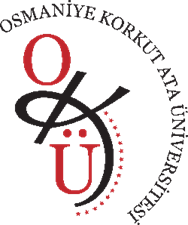 OSMANİYE KORKUT ATA ÜNİVERSİTESİSAĞLIK KÜLTÜR VE SPOR DAİRE BAŞKANLIĞI………………………… KULÜP ÜYE FORMUDöküman No:SKS.FRM.002OSMANİYE KORKUT ATA ÜNİVERSİTESİSAĞLIK KÜLTÜR VE SPOR DAİRE BAŞKANLIĞI………………………… KULÜP ÜYE FORMUYayın Tarihi10.11.2022OSMANİYE KORKUT ATA ÜNİVERSİTESİSAĞLIK KÜLTÜR VE SPOR DAİRE BAŞKANLIĞI………………………… KULÜP ÜYE FORMURevizyon Tarihi:OSMANİYE KORKUT ATA ÜNİVERSİTESİSAĞLIK KÜLTÜR VE SPOR DAİRE BAŞKANLIĞI………………………… KULÜP ÜYE FORMURevizyon No:OSMANİYE KORKUT ATA ÜNİVERSİTESİSAĞLIK KÜLTÜR VE SPOR DAİRE BAŞKANLIĞI………………………… KULÜP ÜYE FORMUSayfa:1/1T.C.Kimlik No Adı Soyadı Fak./Y.Ok./Ens. Öğrenci No AdresTel(Ev) e-mail:…………………………………………………………………………………….:…………………………………………………………………:………………………………………………Bölüm:……………:……………………………………………………………………:……………………………………………………………………………………………………………………………………………( 0)…………………………..(GSM)…………………………………………:…………………………………………………………………………………….İMZAT.C.Kimlik No Adı Soyadı Fak./Y.Ok./Ens. Öğrenci No AdresTel(Ev) e-mail:……………………………………………………………………………………:……………………………………………………………………:………………………………………………Bölüm:……………:……………………………………………………………………:……………………………………………………………………………………………………………………………………………( 0)…………………………..(GSM)…………………………………………:…………………………………………………………………………………….İMZAT.C.Kimlik No Adı Soyadı Fak./Y.Ok./Ens. Öğrenci No AdresTel(Ev) e-mail:……………………………………………………………………………………..:……………………………………………………………………:………………………………………………Bölüm:……………:……………………………………………………………………:……………………………………………………………………………………………………………………………………………( 0)…………………………..(GSM)………………………………………….:……………………………………………………………………………………..İMZAT.C.Kimlik No Adı Soyadı Fak./Y.Ok./Ens. Öğrenci No AdresTel(Ev) e-mail:……………………………………………………………………………………:……………………………………………………………………:………………………………………………Bölüm:……………:……………………………………………………………………:……………………………………………………………………………………………………………………………………………( 0)…………………………..(GSM)…………………………………………:…………………………………………………………………………………….İMZAT.C.Kimlik No Adı Soyadı Fak./Y.Ok./Ens. Öğrenci No AdresTel(Ev) e-mail:……………………………………………………………………………………:……………………………………………………………………:………………………………………………Bölüm:……………:……………………………………………………………………:……………………………………………………………………………………………………………………………………………( 0)…………………………..(GSM)…………………………………………:…………………………………………………………………………………….İMZA